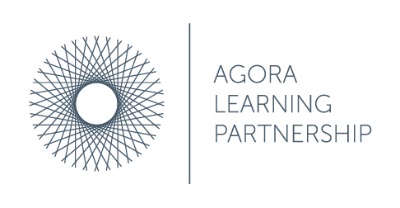 Notification of intention to take Unpaid Parental Leave On completion please hand this form to your Headteacher/Line Manager giving at least 21 days’ notice.Once signed by both parties, please pass to the school office for sending to the payroll provider for processingPersonal detailsPreferred title…………………………Full name………………………………………………………………………………………………………Home Address…………………………………………………….…………………………………………………………………………………………………………Post Code ………………………Home Telephone Number……………………………………………………………………………National Insurance Number…………………………………………………………………………Personnel Number……………………………………………………………………………………School………………………………………………………… School Ref. No…………………………Post Held………………………………………………………………………………………Teaching staff	           Non-teaching staff Your dates for pay and leaveDate of commencement of employment……………………………………………………Amount of unpaid parental leave taken previously in respect of relevant child …………………………………………………………………………………………………………………………………………………………………………………………………………………………………………………………………………………………………………………………I would like to apply for …… week(s)/day(s) unpaid parental leave From ……………… to ……………(applications for unpaid parental leave in periods of a day or multiples thereof may be made only where the child in question is disabled)The leave requested relates to my baby/child who is due on ……………or who was born on ……………………I attach a copy of the relevant birth certificate/adoption papers (for the first application for unpaid parental leave only)DeclarationI recognise that the school is entitled to make enquiries of all or any of my previous employers in relation to any previous periods of unpaid parental leave taken.I also recognise that the school may postpone the period of leave requested by up to six months (unless the leave requested  coincides with the expected week of my child's birth or adoption) where the business would otherwise be unduly disrupted by my absence.The information provided in this application is true and accurateSigned ………………………………………………………   Date ………………………………....AuthorisationI have checked the above informationSigned ……………………………………………………..   Date ………………………………......Headteacher/Line Manager